KNOW CI 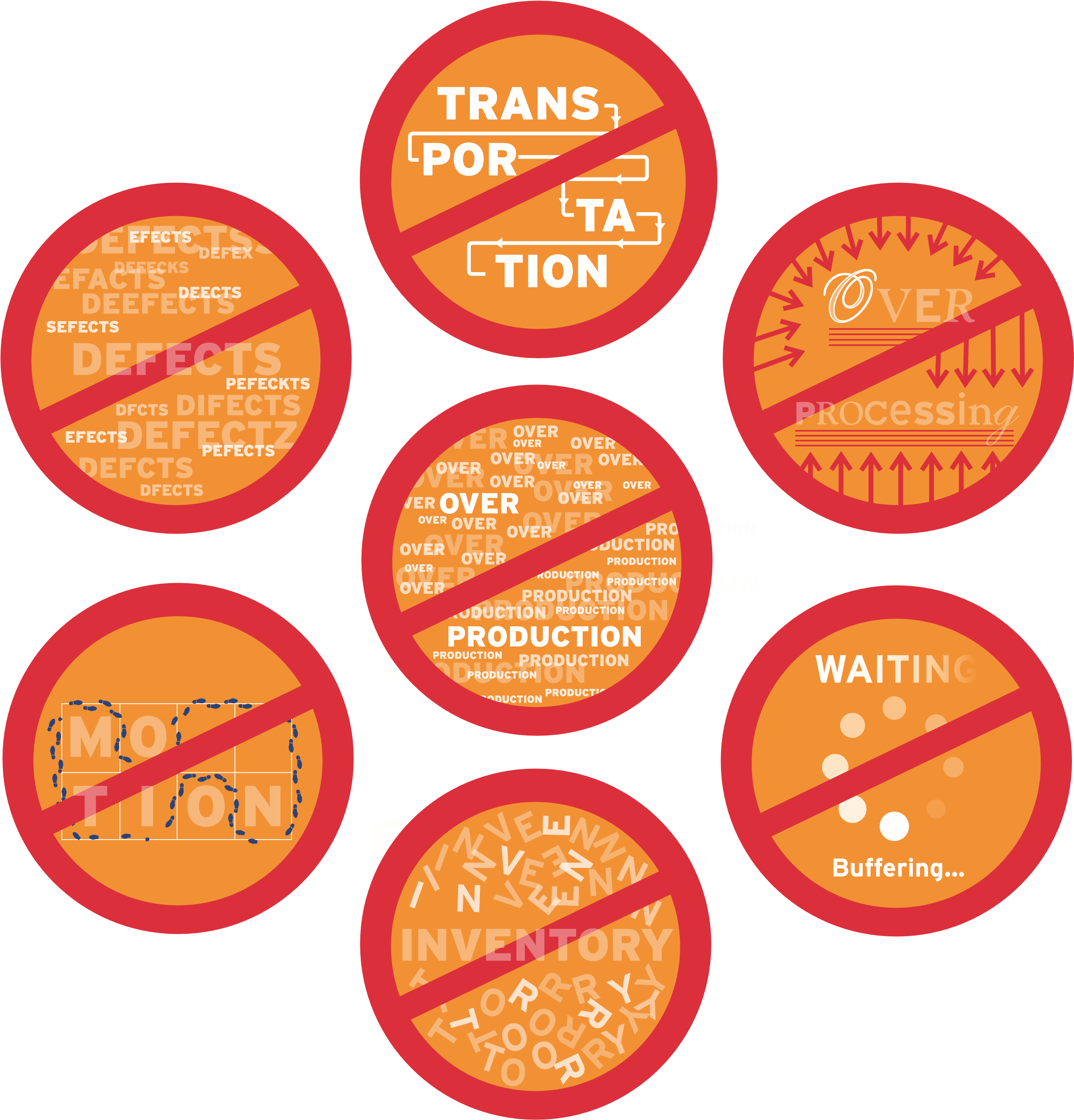 NO WASTE